佛教大雄中學中國語文科　中一級〈狼〉預習工作紙姓名：　　　　　　　　　　　　　　　　　　　　班別：　　　　（　　）觀看下列視頻，再完成練習。https://www.youtube.com/watch?v=3O8DLziSRQU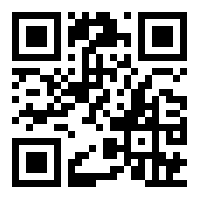 文白對譯：請按照原文意思譯出白話文；如有需要，請補上缺漏的主語或賓語。試找出五個與狼有關的四字詞原文詞語解釋 / 白話對譯　　一屠晚歸，擔中肉盡，止有剩骨。途中兩狼，綴行甚遠。　　　屠懼，投以骨。一狼得骨止，一狼仍從。復投之，後狼止而前狼又至。骨已盡矣。而兩狼之並驅如故。　　屠大窘，恐前後受其敵。顧野有麥場，場主積薪其中，苫蔽成丘。屠乃奔倚其下，弛擔持刀。狼不敢前，眈眈相向。　　少時，一狼徑去，其一犬坐於前。久之，目似瞑，意暇甚。屠暴起，以刀劈狼首，又數刀斃之。方欲行，轉視積薪後，一狼洞其中，意將隧入以攻其後也。身已半入，止露尻尾。屠自後斷其股，亦斃之。乃悟前狼假寐，蓋以誘敵。　　狼亦黠矣，而頃刻兩斃，禽獸之變詐幾何哉？止增笑耳。屠：　　　　　止：　　　　　投以骨：　　　　　　　　　　止：　　　　　之：　　　　　之：　　　　　前：　　　　　顧野有麥場：　　　　　　　薪：　　　　　弛：　　　　　前：　　　　　少時：　　　　　之：　　　　　狼首：　　　　　之：　　　　　欲：　　　　　止：　　　　　股：　　　　　乃：　　　　　幾何：　　　　　止：　　　　　